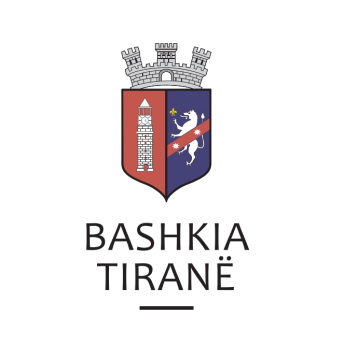 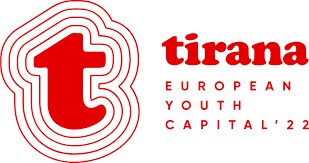 R  E  P U  B  L  I  K  A    E   S  H  Q  I  P  Ë  R  I  S  Ë
  KËSHILLI BASHKIAKV E N D I MNr. 130 datë 23.12.2022PËR“NJË NDRYSHIM NË VENDIMIN NR. 52 DATË 01.07.2022 PËR MIRATIMIN E KËSHILLIT ARTISTIKO – KULTUROR PRANË BASHKISË TIRANË”Në mbështetje të nenit 113, pika 2, të Kushtetutës, nenit 8, pika 2, nenit 9, pika, nënpika 1.1, shkronjat “b” dhe “d”, nenit 25, pikat 2 dhe 4, nenit 54, shkronja “ç” dhe nenit 55, pikat 2 dhe 6, të ligjit nr.139/2015 “Për vetëqeverisjen vendore”, të ndryshuar, nenit 113, të ligjit nr. 44/2015, “Kodi i Procedurave Administrative i Republikës së Shqipërisë”, vendimit nr. 540, datë 21.12.1992, të Këshillit të Ministrave “Për krijimin e Këshillave të kulturës dhe shpërblimin e tyre”, të ndryshuar, udhëzimit nr.1, datë 24.05.2005 të Ministrit të Kulturës Rinisë dhe Sporteve “Për mënyrën e organizimit dhe funksionimit të Këshillave Artistiko – Kulturor”, si dhe në vijim të memos me nr. 44367, datë 15.12.2022, të Drejtorisë së Përgjithshme të Promovimit të Qytetit, me propozim të kryetarit të Bashkisë, Këshilli Bashkiak,V E N D O S I :1.Të miratojë ndryshimin e dy anëtarëve në Këshillin Artistiko, Kulturor,  të aprovuar me vendimin nr. 52, datë 01.07.2022 të Këshillit Bashkiak “Për krijimin e Këshillit Artistiko-Kulturor dhe shpërblimin e anërarëve të tij”.2.Anëtarët e Këshillit Artistik, z.Eraldo Rexho dhe z. Alket Ismali, zëvendësohen me z. Dritan Shakohoxha dhe Endrit Hoxha, personalitete të fushës së sportit.3. Ngarkohen Drejtoria e Përgjithshme e Promovimit të Qytetit dhe Drejtoria e Përgjithshme e Menaxhimit Financiar për zbatimin e këtij vendimi.Ky vendim hyn në fuqi sipas përcaktimeve të pikës 6, të nenit 55, të ligjit nr. 139/2015 “Për vetëqeverisjen vendore”, të ndryshuar.K R Y E T A RROMINA KUKO